新闻资料 	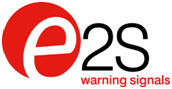 要下载 300dpi 打印质量图片，请访问 http://www.parkfield.co.uk/e2s/marintec-print.jpg要下载 Word 格式文章，请访问 http://www.parkfield.co.uk/e2s/marintec-cn.docx要查看全部 E2S 新闻资料，请访问 http://www.parkfield.co.uk/e2s/
E2S 在上海中国国际海事技术学术会议和展览会上展示符合欧盟船用设备指令的最新警报信号2017年10月30日 发布
E2S Warning Signals 是世界领先的独立信号发送设备制造商，其将在上海中国国际海事技术学术会议和展览会上展示符合欧盟船用设备指令 (MED) 的警报器发声装置系列，同时展示适合安装在船用消防和安全系统中的听觉-视觉联合警报装置。按照挪威船级社-德国劳氏船级社 (DNV-GL) 的评估，E2S 信号系列符合欧盟指令 2014/90/EU，适合用于最严苛的环境，包括危险地段。SONF1、A105N 和 A112N 警报器发声装置在 1 米范围内的声音输出水平在 100 到 119 分贝之间，并配有坚固的耐火 ABS 防护箱。多达 45 种警报音频选择以及多达三种可远程选择的警报阶段安装器与系统集成器，可从一台设备发出多种警报状况信号。SONFL1X、AL105NX 和 AL112NX 提供相同的听觉信号，但与功能强大的氙气频闪信号灯相结合，有效光输出达 200 坎德拉。听觉和视觉联合设备缩短了安装时间，降低了安装成本。所有设备也都经过了 EN54-3、EN54-23 测试，并依照 CPD 89/106/EEC 指令获得了 VdS 批准。对于 1、2、21 和 22 区危险地段，BExS110D 警报器发声装置经过国际电工委员会防爆电气产品认证体系 (IECEx) 和潜在爆炸环境用的设备及保护系统 (ATEX) 批准，依照 EN54-3 获得了 VdS 批准，由 DNV-GL 评估为符合 MED。在视觉信号发送要求方面，E2S 也将在 LED 信号灯中展现下一代技术，该信号灯有防爆信号示例，来自装配了防腐 GRP 防护箱的 GNEx 系列以及装配了 316L 不锈钢防护箱的 STEx系列。Al 型号提供业界领先的光输出水平以及创新功能，如可现场更换的彩色镜头滤镜。上海中国国际海事技术学术会议和展览会将于 12 月5 日到 8 日举行。亚太区销售经理 Neal Porter 将在 N3H41 号展厅担当 E2S 的代表。*** 结束：正文 282 字 ***编者按所有后续问询，请联系以下人员：	Nigel May	Parkfield Communications LimitedParkfield HouseDamerhamSP6 3HQGreat Britain电话： + 44 (0)1725 518321传真： + 44 (0)1725 518378nigel.may@parkfield.co.uk parkfield.co.uk 
E2S是世界领先的独立信号产品制造商，设计并制造全套工业环境、海洋环境以及危险区域环境用信号产品。公司总部位于英格兰西伦敦。E2S产品通过销售网络行销全球。经销商详情见公司网站。另外，E2S在得克萨斯州休斯敦设有专门的经销中心，负责当地产品经销和技术支持。E2S Warning SignalsImpress HouseMansell RoadLondonW3 7QHGreat Britain电话： + 44 (0)20 8743 8880传真： + 44 (0)20 8740 4200sales@e2s.com e2s.com